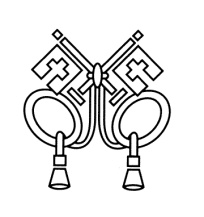 ANNOUNCEMENTSMay 21, 2017“Enter reverently, meditate quietly, worship devoutly, leave gratefully, serve Christ faithfully.”WELCOME TO ALL OUR VISITORS!  If you are interested in knowing more about St. Peter’s, please see an usher or one of the greeters who stand with the clergy after the service.  TODAY AT ST. PETER'S8:30	am	Holy Eucharist Rite I9:00	am	   Breakfast10:00	am	   Holy Eucharist Rite II (Nursery available)11:15	am		Wired Word5:00	pm		Eucharist in Spanish in the ChapelLOOKING AHEAD:Monday/May 22	Living Compass – Aging Well 1:30pmTuesday/May 23	Chair Yoga 11am	Healing 12:15pm	Camino Pilgrim meeting 5:30pmWednesday/May 24	Celtic 5:30pm	Adult Choir rehearsal	EYC –  Swift and Finch	Living Compass – Spiritual Wellness 6pmThursday/May 25	Centering Prayer 6:30pmLAY MINISTERS: (8:30) Reader/Prayers/Chalice Bearer – Tricia Richards; (10:00) 1st Lesson –Laura Frederick; 2nd Lesson –; Prayers – Bob Steinbruegge; Chalice Bearers – Buster Wright, Curt Yarbrough, Bryant Steele, Alex Hodges.ALTAR ARRANGEMENTS are given to the Glory of God and in appreciation for John Hine and his tireless work for St. Peter’s.CHAPEL ARRANGEMENTS are given to the Glory of God and in loving memory of Bill and Martha Abney Fricks, and in honor of Greg and Ramona Fricks and Rob and Tammy Fricks, by nieces and cousins, Billie Abney, Sara Clark and Chris Abney Dendy.INTERCESSORY PRAYER LIST Charlie Rutledge, Mike Alexander, Neil Sanders, Jason Breese, Billy Muzekari, Bill Guche, Carol Summer, Tracy Kight, Barbara Wyatt, David Chester, Jerome, John Garner, Kevin Skelly, Adlai Wood, Alicia Segars, Tom Dasher, Pat Kelley, Fran Bagley, Louisa Johnston, Faye Spicer, Dawn Hampton, Jack Edgens and those who provide them care.To add a name to the PRAYER LIST, contact the church office. The prayer list will be refreshed the 1st Sunday of every month.  SYMPATHY OF THE PARISH extended to the friends and family of Robert Harbin Ledbetter, Jr.  who died on May 10, 2017Happy Birthday to those celebrating birthdays (May 21 – May 27) Nancy Starr, Madge Crawford, Dick Ingram, Becky Sims, Julie Lucas, John Hine, Frank Mino, Joseph Wood, Brent Bell, Jacob Bressette, Carlye Robinson, Niambh O’Neill, Claire Anderson, and Victor Chin.CONGRATULATIONS to Linda and Gary Voccio on the birth of two grandchildren: Jefferson Mulloy Starr, Jr. born on March 30,2017 to Laine and Jeff Starr and Scarlett Elise Voccio born on April 3, 2017 to Laura and Paul Voccio.WIRED WORD meets in the Rhodes-Wyatt room immediately following the 10:00 a.m. Eucharist. Each week we take an item from the news or current events and provide an opportunity to reflect on how our faith responds to or interacts with the concern through a mixture of scriptures, big questions, and discussion. “Wired Word” encourages participants to consider how following Jesus puts them in touch with the wider world.MISSON & OUTREACH for MAY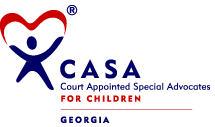 May is National Foster Care Month. Floyd County has over 400 children in the Foster Care system. Children and youth enter foster care because they have been abused, neglected, or abandoned by their parents or guardians. All of these children have experienced loss and some form of trauma. CASA (County Appointed Special Advocate) volunteers are appointed by judges to advocate for the best interests of these children. CASA volunteers need coloring books, crayons, and markers to use for these children during initial intake meetings. If you would like to help a child in the foster care system, please bring your donation to Daniel Hall in May.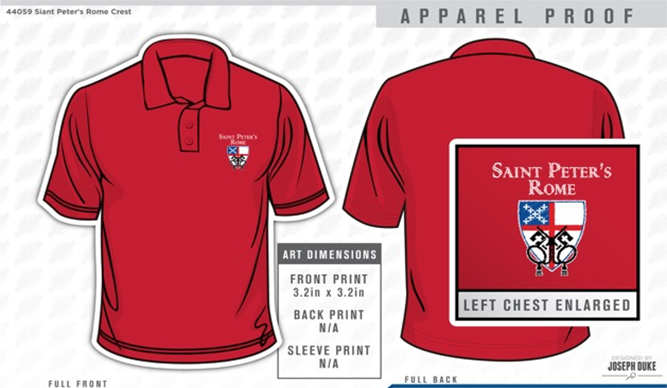 GET YOUR RED ON! Limited sizes available, youth to 3XL. Call the Church office NOW to get your very own St. Peter’s Logo Polo shirt.  ONLY $25 and it will come in handy next month for St. Peter’s Day!RECEPTION FOR JANICE BRACKEN WRIGHT – Join the Parish as they gather to celebrate and honor Janice and her 34 year commitment to St. Peter’s.  Reception on May 28th immediately following the 10 service. If you wish to contribute towards a gift to be made in her honor please mail your check to the church office.CONGRATULATIONS to our graduates from your church family at St. Peter’s! We love you, we are so proud of you! Remy Jennings – Davidson College, she will pursue her PHD at the University of Florida in Organizational Behavior.May God’s grace always be with you!BAPTISM – If you are considering Baptism at St. Peter’s your next opportunity will be June 4th. Please contact the church office or a member of clergy if you are interested.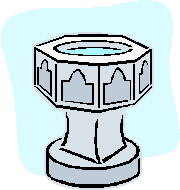 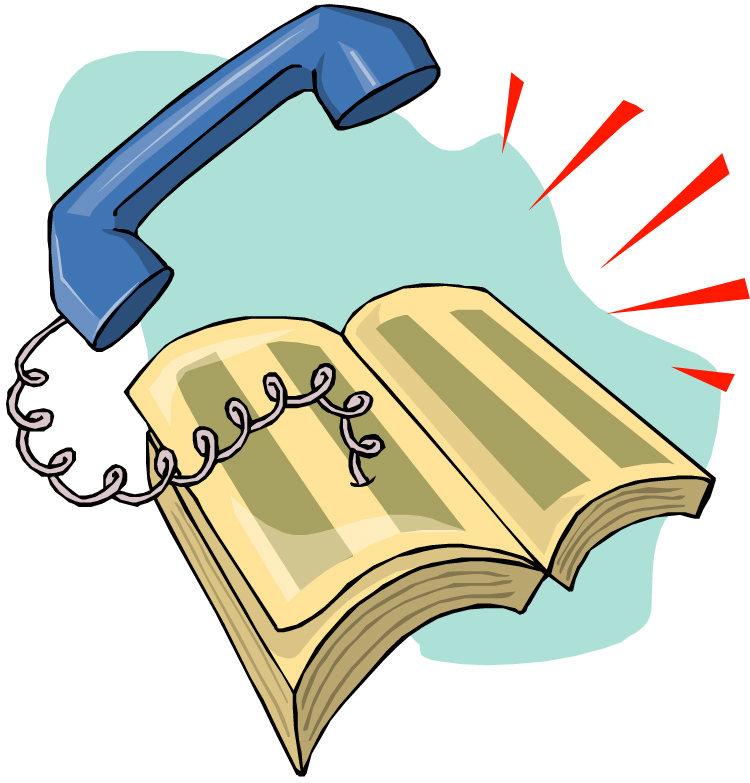 PARISHIONER Contact Information – Do you need updated contact information for your fellow parishioners? Contact the church office and we will email a current directory to you. VOLUNTEER OPPORTUNTIES:HABITAT FOR HUMANITY – Volunteer to assist in the ReStore to sort, clean and price donations given to Habitat to fund the building of houses. Call 706.378.0030 OR email torri@habitatcoosevalley.org to volunteer.COMMUNITY KITCHEN JUNE 23rd Contact Andye Moss agm614@aol.com to volunteer & help in the community kitchen. St. Peters date for JULY is 7/21/2017.ST. PETER’S Vacation Bible School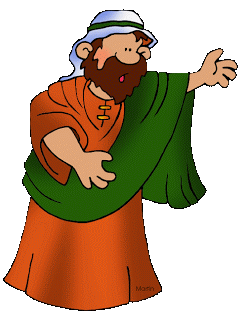 June 5th-9th, 20179am to noonAges 4yrs to 5th grade, Nursery providedGet ready for Rome: Paul and the Underground Church!We’ll follow along with St. Paul as he does God’s work to strengthen God’s people and put in place the foundation of the church we know today!Registration forms in Daniel Hall on table & VBS Bulletin Board.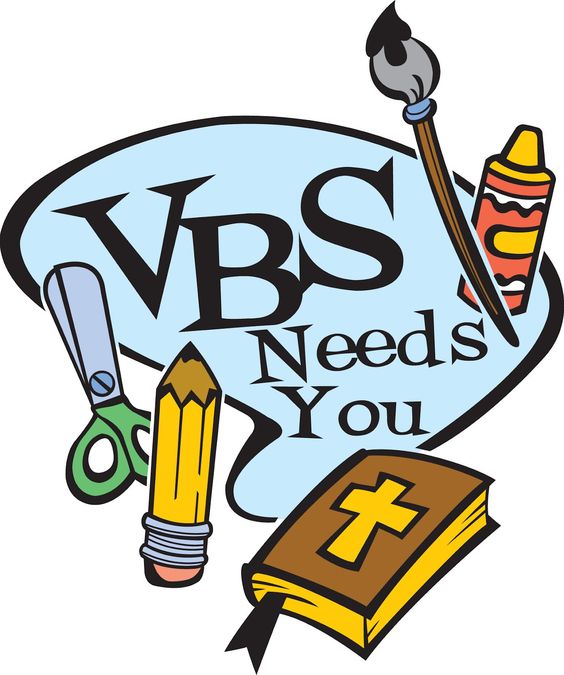 VBS VOLUNTEERS Adult and youth volunteers are needed. To volunteer call or text Erika Wilson at 334-328-8807.Church Office: Phone - 706.291.9111 Fax - 706.232.5007 Email: elizabeth@stpetersrome.orgOffice Hours: Monday – Thursday 8am to 4pm and Friday 9am to 12 noonWebsite:  stpetersrome.org              Facebook:  St Peter’s Episcopal ChurchCHILDREN’S CORNER!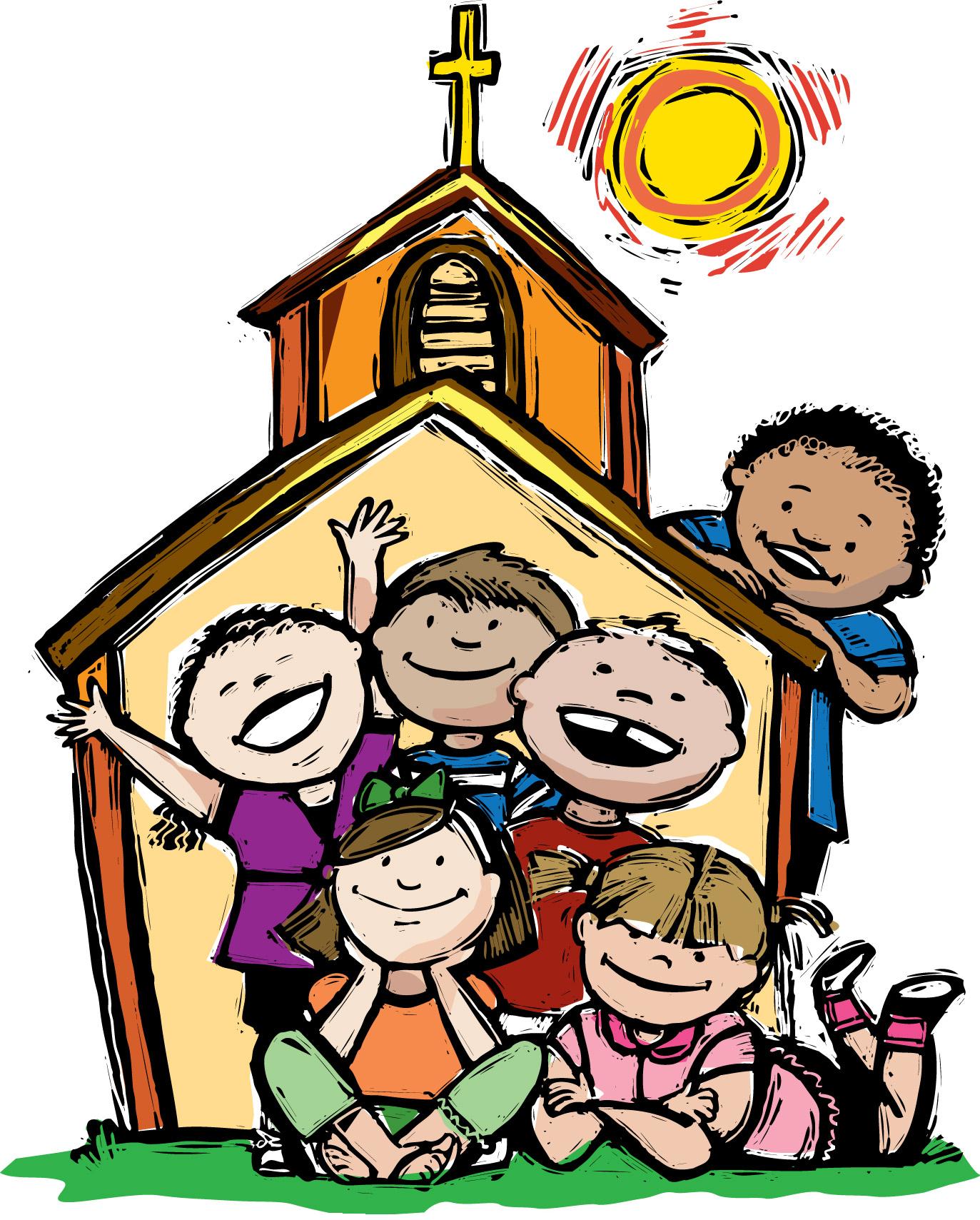 Sixth Sunday of EasterNursery/Toddler care is available all through the summer.  Nursery is located on the 2nd floor of the Education Building during the 10am service, beginning at 9:45am. If your younger children are staying with you in the pew during service, we are delighted to have the whole family joining us in worship. Little ones are always welcome. For Busy Little Hands in Church: We provide scriptural coloring sheets, crayons, and a children’s guide to the Eucharist, in the back of the church to help children in understanding our scripture readings and our corporate worship.~~~~~EYC EVENTS ~~~~~EYC is open to 6th-12th graders, and all gap year students!EYC – Wednesday Beat the Heat- Netflix and Chill (out)!  A quick trip to Kaleidesnow and we’re back at the church for Netflix and Hulu fun! Bring $5.00 Parent drop off is 6:30 and p/u is 8:15pm at church.  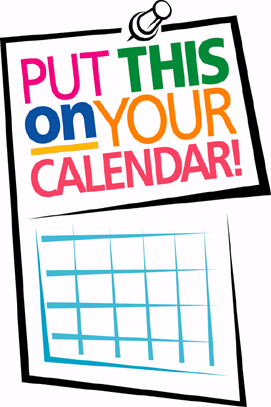 EYC SCHOOL’S OUT! lock-in May 26-27! 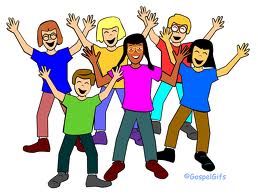 Dave and Buster’s, here we come!!! Bring $10.00 for transportation and food, (we eat pizza here before we leave), PLUS whatever extra you plan to spend on games and other stuff at D & B’s. Parent drop off at 6pm on Friday, p/u at 9:00am on Saturday. RSVP with Mother Nikki+:via email nikki@stpetersrome.org OR text 404.520.9798.Parents/guardians of children in 5th grade or younger, please continue to escort your children to and from class, and sign them in and out. This is part of how we keep our little lambs safe. 